Spårarscout, höger ärm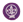 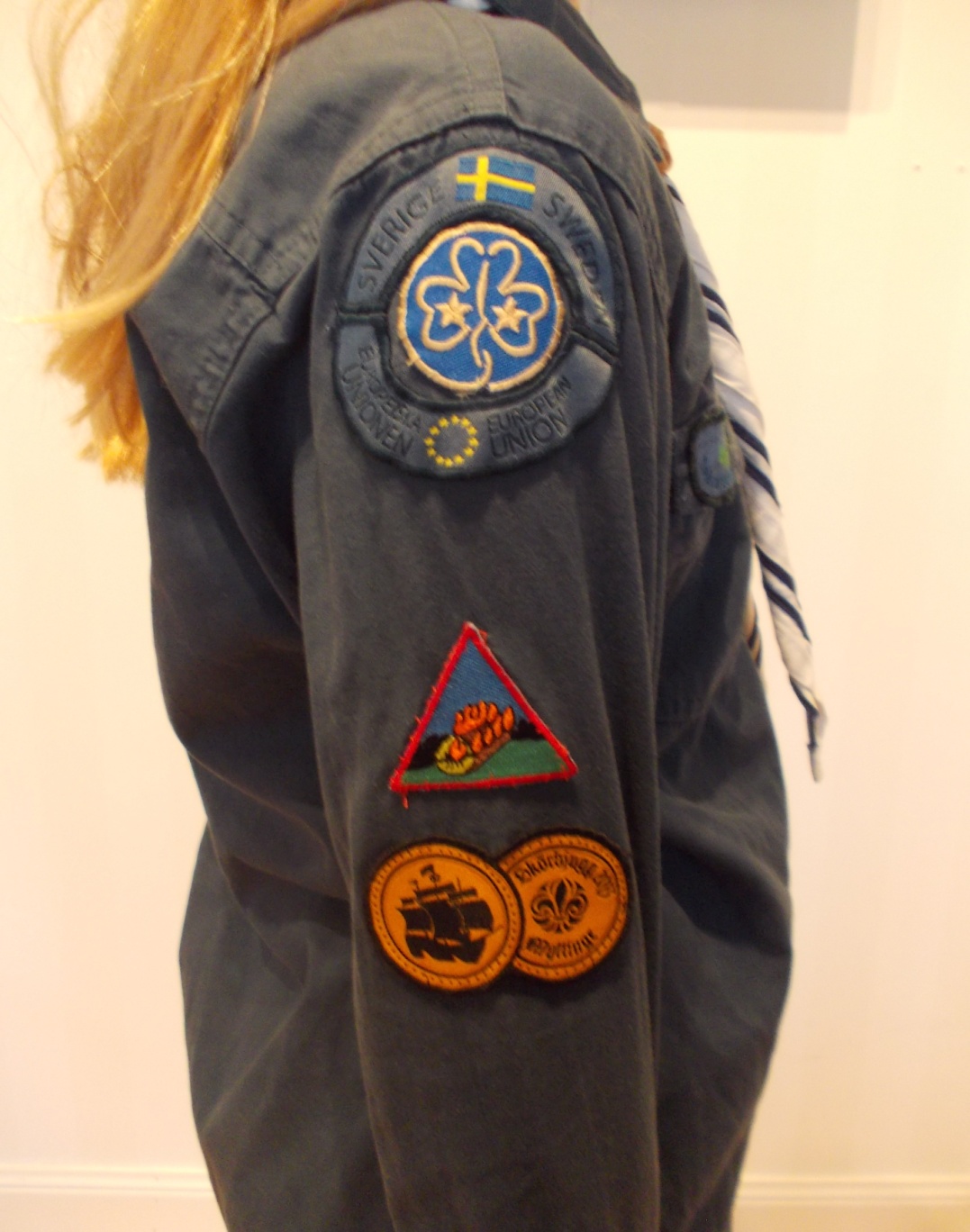 